Imagine Foundations Monthly Board Meeting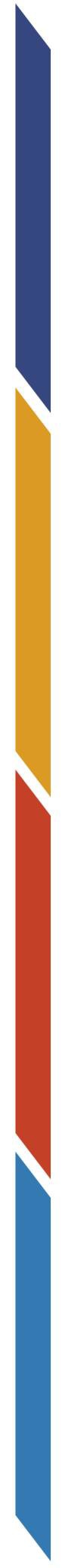 Wednesday, January 20, 2020Hosted at Imagine Morningside5:00 p.m.Board Roll CallMeeting started – 5:19 pmAttendees:Board MembersAnthony Pollard (Absent)Levonia Wiggins JrCindy ChhimCatrina Murphy (Absent)Aneisha CeesayEbonnie ClarkSchool Leaders:Jessica JohnsonNyree SmithSheri WilliamsSara CypressMarson RichardsonImagine:Lance PaceNate EvansWilfredo CastilloTobie BowiePledge of AllegianceBoard - accepted Dec Board meeting minutesMorningside - Ms. JohnsonVision & Mission-Focus on rigorous instruction; enrichment, afterschool programs, and hands on learning-Restorative Environments: community building circles, class dojo, restorative circle-Micosociety: getting businesses up and running, learn 21st century skillsParent Choice-goal is for parents to re-enroll-friends and family night - current families invite potential families. 158 attendees. Highlighted classroom parents-shared what PTO is and how to join-soul food dinner sponsored by leadership scholar performance-raffles for families who brought guest-upcoming events - African American read-in invite families to come out and read booksEconomic sustainability-selling pizza for $2 on Friday’s-bingo night where families get to know one another-candy grams for scholars and staff-potential cupid dance partyAnnual evening of economic empowermentEnrollment as of February 1st was 418Character Ed Trait of the month is integrity-This month questions were changed to an activity that the scholars must do-super bowl party for scholars that have 100 dojo points. Targeted to middle school to help with community service-student led dismissal has helped expedite dismissal and school was dismissed in 23 min-MCAP simulations on Mon/Fri: scholars get to practice what endurance is like. Starting at 30 min and then progress to 90 min. Helping students simulate the testing process and practice test.-team and family unpacking formative assessment-guided reading workshop with a partner school Jan 28th and 30thAcademic Growth -Mastering the mindset New school development-3 times a year to share academic data.-goal is to improve elementary attendance to help school get a 4-star rating. Microsociety implementation- micro ventures, shopping day Jan 28thShared ValuesSaturday School-unpacking the standards-majority of teachers are conditional and not certified in their content area-analyzed SEP feedback from regional teamQuestions -Aneisha is there growth in elementary reading/math and attendance?Johnson- moved 30 percentile points but did not have teacher in reading, now there are certified teachers so they expect grow this year in readingJohnson - chronic attendance is the problem. Since the county has changed the policy and if a child is out for a certain amount of days, the child does not have to make up the work.Lavonia - economic stability committeeJohnson - Ms. Smith is leading the committeeLavonia - our goal as the board is to be more activeJohnson - team is participating in guided reading workshop and are allowed to participate with another schoolAneisha - is there a transition plan for students who move to middle school?Johnson- students are already in a middle school model, classes are departmentalizedAneisha - fast assessments, what is thatJohnson - assessment of science proficiency and will be recorded on report cards Leeland - Reported by Ms. Williams-shared that this school year -rebuilding parent PAC and PTO, want all members to have a voiceStudent Rep for SY 2019-20 Amya Paige -shared her 250-word essay she wrote as why she is the best person for the job. Has been an Imagine scholar since KindergartenNational accountability-progress monitoring period 2, will be submitting progress and steps taken to reach various goals.-staff talks about what they are doing and how they will reach the goals-PFI plan for: -class dojo; improve communication with parents, filtering more info so that parents are getting updates on school culture-behavior mgmt. plan- what supports teachers have in place for behavior. Had to take away lunch bunch temporarily-guidance counselor groups - does lunch session with students, especially for students who have problems during the school day-restorative practice - Mr. Richardson having PD with another school - conscience classroomNational accountability -Star data; building culture to celebrate growth-Student growth percentile is being looked at and making sure goals leading up to growth are focused on-Leadership team walked around to school to continue to help build school culture and express the importance of performing well academicallyInstructional expectations --guided reading groups for K-2. will look at STAR data to help formulate groupsAcademic Growth-math overall goal 30% students being proficient or above-goal is to look at growth even if proficiency level stays the same-data helps to determine instruction-increase in all grades, K data will be provided next month-reading overall 40% students being proficient or above- 4th grade from fall to winter there has been a decrease so will look at that data-school remains at 4-star rating-smart goal around elementary attendance-being a K-8 there were teacher error so huge focused on holding teachers accountable for taking accurate attendance data-SPP reading math goal aligned with SEP-reading increasing rigors questions and collaborative planning-having students and teaches use mathematical development during instructionSchool Development-check ins have been added to teacher leaders to ensure all areas of school are operating well-mentor teachers from the county coming in to mentor teachers who need assistanceEconomic sustainability-$2000 going towards technology purchase from scholastic book fair-purchase 60 android tablet to be used for K-1st students-Jan 5 students left who moved out of state, enrollment dropped by 5Enrollment as of February 1st was 468Shared Jan - March eventsAction steps in place for police officer to help with arrival and dismissalStill looking for sped teacher -Has a partnership with Bowie State University students in education program and working in the practicum/teaching portion of their programsQuestionsPaige - asked about African-American month replacing Peace monthWilliams - no has not replaced still two separate programsAneisha - asked about the I-ready challenge vs the paper packetWilliams - did not have any response from parents. Ms Dunn i-ready support shared that participation was not as high as anticipated. Will have more date next meeting as to who completedLavonia - asked about class dojo and if its well-receivedWilliams - no issue from any parents. Sent out a newsletter and had 200 views. Also use blackboard to communicate with familiesAneisha - just using a communication or grade pointsWilliams - for younger grades using as both, for upper grades more as communicationLavonia - what is the PARCC program mentorsWilliams - PGC school teachers. Pace - mentor teachers who support low performing teachersLavonia - thanked Miss Amya for her participationOpen discussionLavonia - board wants to be more engaged and richer conversation-talked about having additional board members and if there are recommendations to add to the pool-Jan 6 board president received the performance review and site visit. There are pluses and minuses. Board will work to move the needle on the various categories and want to work closely with leadership. Board will have another strategic session on how to support schoolsJohnson - report was hard to compare 2016-19 because a lot has been reclassified. They reviewed the report as an ILTPace - thankful for new start time-board meeting minutes will now be posted on website for each school-thinking about the previous site visit at Morningside team (board and Leeland leadership) should collaborateMr. Paige (parent)Local real estate professional with Keller Williams and shared their donations gave dictionaries to both campusesAmaya- asked how many Imagine schools in the nationMr. Pace -55 Imagine schoolsMeeting adjourned 6:18pm